Уважаемые коллеги! Департамент рекомендует организовать 1 сентября 2017 года в образовательных организациях Ярославской области региональный урок знаний следующей тематики:- для обучающихся 1 – 8 классов «Путешествуй по России – узнавай свою страну», посвящённый 50-летию создания туристского маршрута «Золотое кольцо России».С целью оказания поддержки руководителям образовательных организаций для подготовки и организации 1 сентября 2017 года данного урока специалистами ГАУ ДПО ЯО «Институт развития образования» разработаны методические рекомендации по организации и проведению регионального урока знаний по указанной теме.- для обучающихся 9 – 11 классов Президент Российской Федерации В.В. Путин проведёт Всероссийский открытый урок в формате онлайн-трансляции по вопросам профессиональной ориентации школьников.Подробная информация об организации и проведении Всероссийского открытого урока в формате онлайн-трансляции будет направлена дополнительно.Приложение: на 26 л. в 1 экз. (4852) 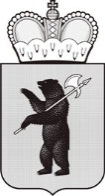 ДЕПАРТАМЕНТ ОБРАЗОВАНИЯЯРОСЛАВСКОЙ ОБЛАСТИСоветская ул., д. . Ярославль, 150000Телефон (4852) 40-18-95Факс (4852) 72-83-81e-mail: http://yarregion.ru/depts/dobrОКПО 00097608, ОГРН 1027600681195,ИНН / КПП 7604037302 / 76040100128.08.2017 № ИХ.24-4802/17 На №          от          Руководителям
органов местного самоуправления муниципальных районов и городских округов, осуществляющих управление в сфере образованияРуководителям образовательных организаций 